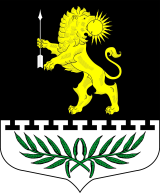 ЛЕНИНГРАДСКАЯ ОБЛАСТЬЛУЖСКИЙ МУНИЦИПАЛЬНЫЙ РАЙОНАДМИНИСТРАЦИЯ СЕРЕБРЯНСКОГО СЕЛЬСКОГО ПОСЕЛЕНИЯПОСТАНОВЛЕНИЕот    30 ноября  2018 г.  							          № 153/1Об утверждении перечня дорог, на которых запрещается учебная езда
             В целях сохранения жизни и здоровья граждан, особенно детей, снижения числа дорожно-транспортных происшествий и тяжести их последствий, увеличения пропускной способности улиц и дорог в населенных пунктах Серебрянского сельского поселения  и в соответствии с требованием Правил дорожного движения(п.21.6), утвержденных постановлением Совета Министров Правительства Российской Федерации от 23.10.1993 N 1090, администрация Серебрянского сельского поселения 
постановляет:
1. Запретить учебную езду автомототранспортных средств независимо от их формы собственности на улицах и дорогах населенных пунктов Серебрянского сельского поселения согласно приложению 1.
2. Опубликовать данное постановление на официальном сайте администрации серебрянское.рф.
3. Контроль за выполнением постановления возложить на заместителя главы администрации Стриженкова С.В..

     
     
Глава администрации Серебрянского сельского поселения                                                  С.А. ПальокПриложение № 1к постановлению администрации Серебрянского сельского поселения№ 153/1 от 30 ноября 2018 годаПЕРЕЧЕНЬавтомобильных дорог, дворовых территорий и проездов к дворовым территориям, на которых запрещается учебная езда№п/пНаименование121ул. Малая Клобутицкая2ул. Большая Клобутицкая3ул. Школьная4ул. Лужская5ул. Железнодорожная6ул. Транспортная7Проезд к дворовым территориям домов № 1, 2, 3, 4 по ул. Лужская9Дворовая территория дом № 1 по ул. Лужская 10Дворовая территория дом № 2 по ул. Лужская11Дворовая территория дом № 3 по ул. Лужская13Дворовая территория дом № 4 по ул. Лужская14Дворовая территория дом № 5 по ул. Лужская15Дворовая территория дом № 25 по ул. Совхозная16Проезд к дворовой территории дома № 7 по ул. Совхозная17Дворовая территория дом № 7 по ул. Совхозная18Дворовая территория дом № 8 по ул. Совхозная19Дворовая территория дом № 9 по ул. Совхозная20Проезд к дворовой территории дома № 9а по ул. Совхозная21Дворовая территория дом № 9а по ул. Совхозная22Дворовая территория дома № 12, 14 по ул. Совхозная23Дворовая территория дом № 19 по ул. Совхозная24Проезд к дворовым территориям домов № 13, 14, 21, 22 по ул. Железнодорожнаяд.Малая Пустошкад.Малая Пустошка25ул. Полеваяд.Старые Полицыд.Старые Полицы26ул. Лесная27ул. Лужская28ул. Мещанская29ул. Нагорная30ул. Морскаяд.Новые Полицыд.Новые Полицы31ул. Леснаяд.Новосельед.Новоселье32ул. Ветеранов33ул. Дачная34ул. Сельский проездд.Рябиновкад.Рябиновка35ул. Полевая36ул. Рябиновая37ул. Цветочнаяд.Алексеевкад.Алексеевка38ул. Полевая39ул. Сосноваяд.Пустошкад.Пустошка40ул. Горная41ул. Южная42ул. Песочная43ул. Луговаяд.Яконовод.Яконово44ул. Нагорная45ул. Садовая46ул. Центральная47ул. Лесная48 переулок Сосновыйд.Душиловод.Душилово49переулок Садовый50переулок Лесной51ул. Солнечнаяд.Ширенкад.Ширенка52ул. Партизанскаяд.Ильжод.Ильжо53ул. Почтовая54ул. Цветочная55ул. Озёрная56ул. Еловая57переулок Горныйд.Запольед.Заполье58ул. Озёрная59ул. Радужная60Лесной Проезд61Левый Проезд62Правый Проезд63Новый Проезд64ул. Полевая65ул. Петра Трофимовад.Смердид.Смерди66ул. Лесная67ул. Яблоневая68ул. Заречная68ул. Болотная70переулок Дачныйд.Дерговод.Дергово71ул. Леснаяд.Дубровкад.Дубровка72ул. Липоваяд.Барановод.Бараново73ул. Солнечная74ул. Полевая75ул. Вербная76ул. Озёрнаяд.Вяжищед.Вяжище77ул. Старая78ул. Околица79ул. Верхняя80ул. Нижняя